Цель: повысить мотивацию коллег к овладению рефлексивной деятельностью учащихся.Задачи:Познакомить коллег с понятием “рефлексия”.Дать представление о классификации рефлексии.Показать конкретные варианты проведения рефлексии на уроках.Создать условия для активного взаимодействия ведущего мастер-класс и участников мастер-класса.Ход мероприятияПодготовка к мастер-классу.Раздать участникам карточки веселого, грустного человечка.Раздать таблицы, карточки зеленого, желтого цвета.Раздать листочки, карандаши для составления синквейна.– Уважаемые коллеги, здравствуйте! Я рада приветствовать вас на своём мастер-классе.– Покажите свое настроение соответствующей карточкой. (Я тоже показываю)Тема моего Мастер-класса «Приемы рефлексии учащихся на учебных занятиях  в начальной школе».Перед вами лежит таблица-фиксация знаний, заполните, пожалуйста, вторую графу «Знаю» по данной теме и отложите.Моя цель: Слайд 2Повысить мотивацию учителей к овладению рефлексивной деятельностью учащихся.А Ваша цель? (ответы)Слайд 3. В одной притче говорится: “Жил мудрец, который знал всё.Один человек захотел доказать, что мудрец знает не всё. Зажав в ладонях бабочку, он спросил: “Скажи, мудрец, какая бабочка у меня в руках: мёртвая или живая?” А сам думает: “Скажет живая – я ее умерщвлю, скажет мёртвая – выпущу”. Мудрец, подумав, ответил: “Всё в твоих руках”. В наших руках, чтобы ребенок чувствовал себя любимым Слайд 4нужным Слайд 5а главное, успешным. Слайд 6Психологи особо подчёркивают, что становление и развитие духовной жизни связано, прежде всего, с рефлексией.А что же такое рефлексия?Слайд 7. Рефлексия – размышление человека, направленное на анализ самого себя (самоанализ) – собственных состояний, своих поступков и прошедших событий. При этом глубина рефлексии, самоанализ зависит от степени образованности человека, развитости морального чувства и уровня самоконтроля. Рефлексия, в упрощённом определении, – это «разговор с самим собой». Слово рефлексия происходит от латинского reflexio – обращение назад. Словарь иностранных слов определяет рефлексию как размышление о своём внутреннем состоянии, самопознание. Толковый словарь русского языка трактует рефлексию как самоанализ. В современной педагогике под рефлексией понимают самоанализ деятельности и её результатов.Обязательным условием создания развивающей среды на уроке является этап рефлексии. Она помогает ученикам сформулировать получаемые результаты, определить цели дальнейшей работы, скорректировать свои последующие действия. Рефлексия связана с формированием личностных, регулятивных и коммуникативных универсальных учебных действий, с технологией критического мышления.При взаимодействии с учащимся учитель использует, в зависимости от обстоятельств, один из видов учебной рефлексии, отражающих четыре сферы человеческой сущности: Слайд 8.физическую (успел – не успел);сенсорную (самочувствие: комфортно – дискомфортно);интеллектуальную (что понял, что осознал – что не понял, какие затруднения испытывал);духовную (стал лучше – хуже, созидал или разрушал себя, других).Рефлексия бывает: Слайд 9а) индивидуальная – формирование реальной самооценки (за что ты можешь оценить свою работу, беседа с ребенком по результатам самооценки – почему выбран тот или иной уровень);
б) групповая – акцентирование ценности деятельности каждого члена группы для достижения максимального результата в решении поставленной задачи. («Смогли бы сделать, если бы с нами не работал ….(имя)» «Какую помощь в работе оказал… (имя)»).Традиционно в психологии различают несколько видов рефлексии:Слайд 10 Коммуникативная – ее объектом являются представления о внутреннем мире другого человека и причинах его поступков. Здесь рефлексия выступает механизмом познания другого человека.Слайд 11. Личностная – объектом познания является сама познающая личность, ее свойства и качества, поведенческие характеристики, система отношений к другим.Слайд 12. Интеллектуальная – проявляется в ходе решения различного рода задач, в способности анализировать различные способы решения, находить более рациональные, неоднократно возвращаться к условиям задачи.Рефлексия может осуществляться не только в конце урока, как это принято считать, но и на любом его этапе. Рефлексия направлена на осознание пройденного пути, на сбор в общую копилку замеченного, обдуманного, понятого каждым. Её цель не просто уйти с урока с зафиксированным результатом, а выстроить смысловую цепочку, сравнить свои способы и методы с другими.Слайд 13. Исходя из функций рефлексии предлагается следующая классификация.Рефлексия настроения и эмоционального состоянияРефлексия деятельностиРефлексия содержания учебного материалаПриемы рефлексии эмоционального состояния.Слайд 14 Карточки с изображением лица (грустного, веселого); показ большого пальца вверх или вниз.Слайд 14 «Солнышко» – мне всё удалось, «солнышко и тучка» – мне не всё удалось, «тучка» – у меня ничего не получилось.Слайд 15 «Радостный гномик» – всё хорошо, «грустный гномик» – грустно.Рефлексия деятельности.Этот вид приемлем на этапе проверки домашнего задания, защите проектных работ; он даёт возможность осмысления способов и приёмов работы с учебным материалом, поиска наиболее рациональных способов, а применение в конце урока покажет активность каждого ученика.Слайд 16 «Лесенка успеха» – нижняя ступенька, у «человечка» руки опущены – у меня ничего не получилось; средняя ступенька, у «человечка» руки разведены в стороны – у меня были проблемы; верхняя ступенька, у «человечка» руки подняты вверх – мне всё удалось.«Наряди ёлку» – успешно выполнил задание – повесил шарик, были ошибки – шарик остался возле ёлки.Слайд 17 «Дерево успеха» – зелёный лист – нет ошибок, жёлтый лист – 1 ошибка, красный лист – 2-3 ошибки.Слайд 18 «Поезд» На доске поезд с вагончиками, на которых обозначены этапы урока. Детям предлагают опустить «веселое личико» в тот вагончик, который указывает на то задание, которое было интересно выполнять, а «грустное личико» в тот, который символизирует задание, которое показалось неинтересным. Можно использовать только один жетон усмотрению ученикаСлайд 19 «Поляна». На доске – поляна из цветов, над каждым цветком – этап урока – (работа с текстом, фонетическая зарядка и т. д.). Перед каждым ребенком – бабочка. Вы предлагаете детям прикрепить свою бабочку на тот цветок, какой вид деятельности ему понравился больше всего.Рефлексия содержания учебного материала используется для выявления уровня осознания содержания пройденного.Обычно в конце урока подводятся его итоги, обсуждение того, что узнали, и того, как работали – т.е. каждый оценивает свой вклад в достижение поставленных в начале урока целей, свою активность, эффективность работы класса, увлекательность и полезность выбранных форм работы. Ребята по кругу высказываются одним предложением, выбирая начало фразы из рефлексивного экрана на доске: Слайд 20сегодня я узнал…было интересно…было трудно…я выполнял задания…я понял, что…теперь я могу…я почувствовал, что…я приобрел…я научился…у меня получилось …я смог…я попробую…меня удивило…урок дал мне для жизни…мне захотелось…Слайд 21«Плюс-минус-интересно». (авт. Эдвард де Боно, доктор медицинских наук, доктор философии Кембриджского университета, специалист в области развития практических навыков в области мышления)Цель: подведение итогов урока. (Это упражнение позволяет учителю взглянуть на урок глазами учеников, проанализировать его с точки зрения ценности для каждого ученика).Это упражнение можно выполнять как устно, так и письменно, в зависимости от наличия времени. Для письменного выполнения предлагается заполнить таблицу из трех граф.В графу «П» – «плюс» записывается все, что понравилось на уроке, информация и формы работы, которые вызвали положительные эмоции, либо по мнению ученика могут быть ему полезны для достижения каких-то целей.В графу «М» – «минус» записывается все, что не понравилось на уроке, показалось скучным, вызвало неприязнь, осталось непонятным, или информация, которая, по мнению ученика, оказалась для него не нужной, бесполезной с точки зрения решения жизненных ситуаций.В графу «И» – «интересно» учащиеся вписывают все любопытные факты, о которых узнали на уроке и что бы еще хотелось узнать по данной проблеме, вопросы к учителю.Слайд 22 Интересен приём рефлексии в форме синквейна (пятистишия). Синквейн разработала американская поэтесса Аделаида Крэпси под влиянием японских миниатюр хайку и танка. В России стал использоваться с 1997 года. Может применяться как заключительное задание по пройденному материалу.первая строка – название темы (одно существительное);вторая – описание темы в двух словах, два прилагательных;третья – строка описание действия в рамках этой темы тремя словами;четвёртая строка – это фраза из четырёх слов, показывает отношение к теме (целое предложение);последняя строка – синоним, который повторяет суть темы.В этом выводе каждый ученик соединяет и обобщает свои впечатления, знания, воображение.Пометки на полях (инсерт, маркировка) – обозначение с помощью знаков на полях возле текста или в самом тексте:«+» – знал, «!» – новый материал (узнал), «?» – хочу узнатьШпаргалка – информация, формулировка, правило и т. д. в сжатом виде. Составление памяток, схем или текстов для справочников.Ранжирование, расположение в нужном порядке понятий.Восстановление деформированного высказывания, правила, текста или дополнение пропущенными словами (например, когда каждое третье или пятое слово пропущены).Слайд 23 Табличка – фиксация знания и незнания о каком-либо понятииСлайд 24 Кластер (гроздь) – фиксация системного понятия с взаимосвязями.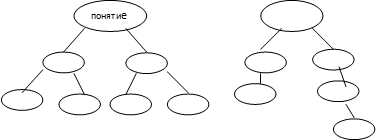 Процесс рефлексии должен быть многогранным, так как оценка проводится не только личностью самой себя, но и окружающими людьми. Таким образом, рефлексия на уроке – это совместная деятельность учащихся и учителя, позволяющая совершенствовать учебный процесс, ориентируясь на личность каждого ученика.Слайд 25. РЕФЛЕКСИЯ МАСТЕР – КЛАССА.У вас две две карточки: зелёная и жёлтая. Если вам понравился мой мастер-класс: это было актуально, полезно, интересно и вы будете это использовать в своей работе – покажите мне зелёную карточку. Ну а если это всё вас совсем не тронуло – покажите жёлтую карточку.Возьмите карточку с таблицей-фиксацией, если есть, чем дополнить, впишите в третий столбик. Кто может зачитать данные своей таблицы? (Ответы участников)Работа в группах. Составьте синквейн по теме Мастер-класса. Слайд 22.Зачитывают синквейны.Всем большое спасибо! Таблица для слушателей.ПонятиеЗналУзналХочу узнатьПонятиеЗнаюУзналХочу узнатьРефлексия 




